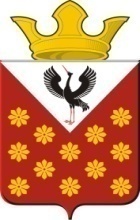 Свердловская областьБайкаловский районПостановление главы муниципального образованияКраснополянское сельское поселениеот 10 февраля  2020 года  № 22Об  утверждении Положения  о проведении мероприятия «День  Победы» в муниципальном образовании Краснополянское сельское поселение в 2020 году  В целях реализации Федерального закона от 06.10.2003г. 131-ФЗ «Общих принципах организации местного самоуправления в Российской Федерации» и  статьей 6 Устава Краснополянского сельского поселения ПОСТАНОВЛЯЮ:1.Утвердить  Положение о проведении мероприятия «День  Победы» в муниципальном образовании Краснополянское сельское поселение в 2020 году  ( приложение №1)2.Обнародовать данное постановление в соответствии с Уставом Краснополянского сельского поселения3. Контроль за исполнением настоящего постановления оставляю за собой.Глава муниципального образованияКраснополянского  сельского поселения                                                А.Н. Кошелев                                                                                                                                                                                                                                         Приложение №1Утверждено   Постановлением главы МО Краснополянское сельское поселение №  22 от 10.02.2020г.Положение о проведении мероприятия «День  Победы» в муниципальном образовании Краснополянское сельское поселение в 2020 году1.ЦЕЛЬ И ЗАДАЧИОтдать дань уважения великому подвигу, героизму и самоотверженности вдовам погибших воинов ВОВ, труженикам тыла, детям погибших защитников Отечества;Формирование патриотических чувств и гражданского самосознания населения;Укрепление связи и преемственности поколений;Воспитание молодого поколения на примерах боевых и трудовых традиций русского народа;Вручить персональные поздравления (открытки) вдовам погибших воинов ВОВ и труженикам тыла, детям погибших защитников Отечества от органов местного самоуправления;Вручить подарочные наборы вдовам погибших воинов ВОВ и труженикам тыла;2. ОРГАНИЗАТОРЫ  МЕРОПРИЯТИЯ2.1. Администрация  муниципального образования Краснополянское сельское поселение.2.2. Образовательные  учреждения.2.3. МБУ « Культурно-досуговый центр  Краснополянского сельского поселения»2.4. Общественные  организации: Краснополянский Совет ветеранов, Еланский Совет ветеранов, Шадринский совет ветеранов, Чурманский Совет ветеранов3. ПОРЯДОК ПРОВЕДЕНИЯ3.1. В преддверии праздника 9 Мая в период с 6 по 8 мая вручить поздравительные открытки вдовам и труженикам тыла, детям погибших защитников Отечества а также  пригласить их на торжественный  митинг, посвященный празднованию Дня Победы в Великой Отечественной  войне 1941-1945 годов.3.2. Итогом завершения мероприятия станет праздник «День Победы» 9 Мая.       На всех сельских территориях муниципального образования Краснополянское сельское поселение пройдут шествия колонны демонстрантов (ветераны ВОВ, учащиеся школ, трудовые коллективы, жители), праздничные концерты, возложение венков к памятникам и обелискам воинам, погибшим в годы Великой Отечественной войны. Ветеранам ВОВ, вдовам  и труженикам тыла  вручить  подарочные наборы.    4. УСЛОВИЯ  ФИНАНСИРОВАНИЯ4.1. Финансирование осуществляется за счет средств местного бюджета в общей сумме 44 860,00 (сорок четыре тысячи восемьсот шестьдесят рублей), в том числе на  праздничное оформление Домов культуры и площадей перед памятниками воздушными шарами в сумме 4 800,0 рублей, на приобретение  георгиевских ленточек 1 760 рублей, поздравительных открыток 2 700 рублей, подарков вдовам  3 600,0 рублей, подарков труженикам тыла 14 000,0 рублей, венки в сумме 7 000,0 рублей, приобретение фейерверка на сумму 11 000,00.